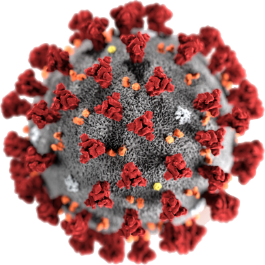 COVID  -  19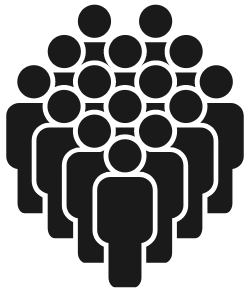 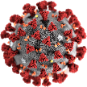 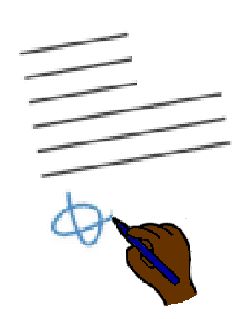 New rules.No groups30  March  2020Rules to use all the time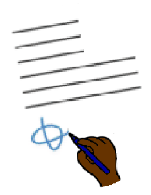 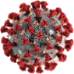 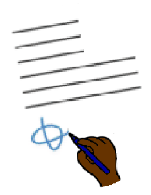 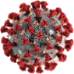 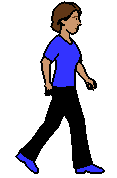 Keep space between usRead the posters 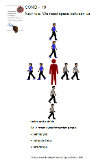 We need space between us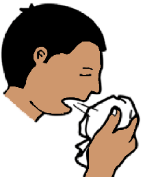 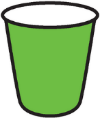 Sneeze into a tissue. Put the dirty tissue in the bin. Cough into your elbow.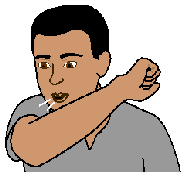 Read the fact sheet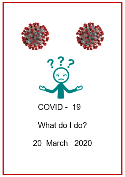 Look after your self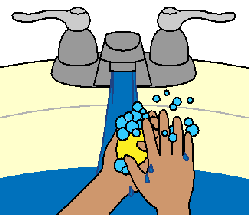 Wash your hands.Read the fact sheet How to wash your hands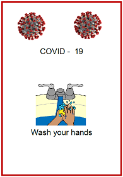 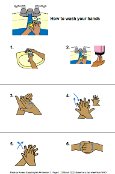 Put up a poster where you wash your hands.New rules in Australia.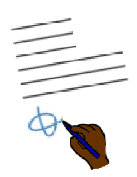 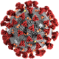 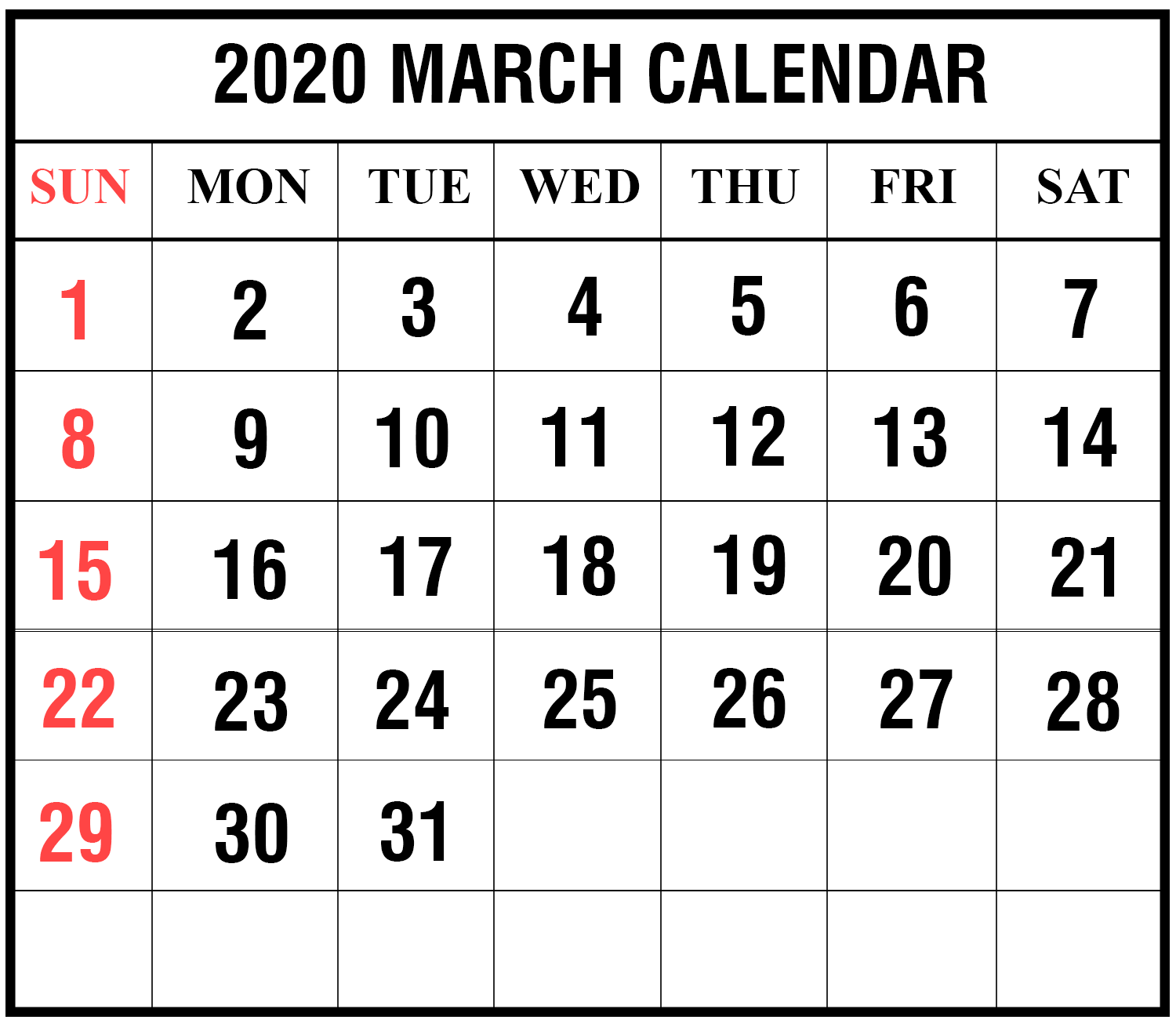 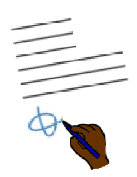 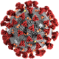 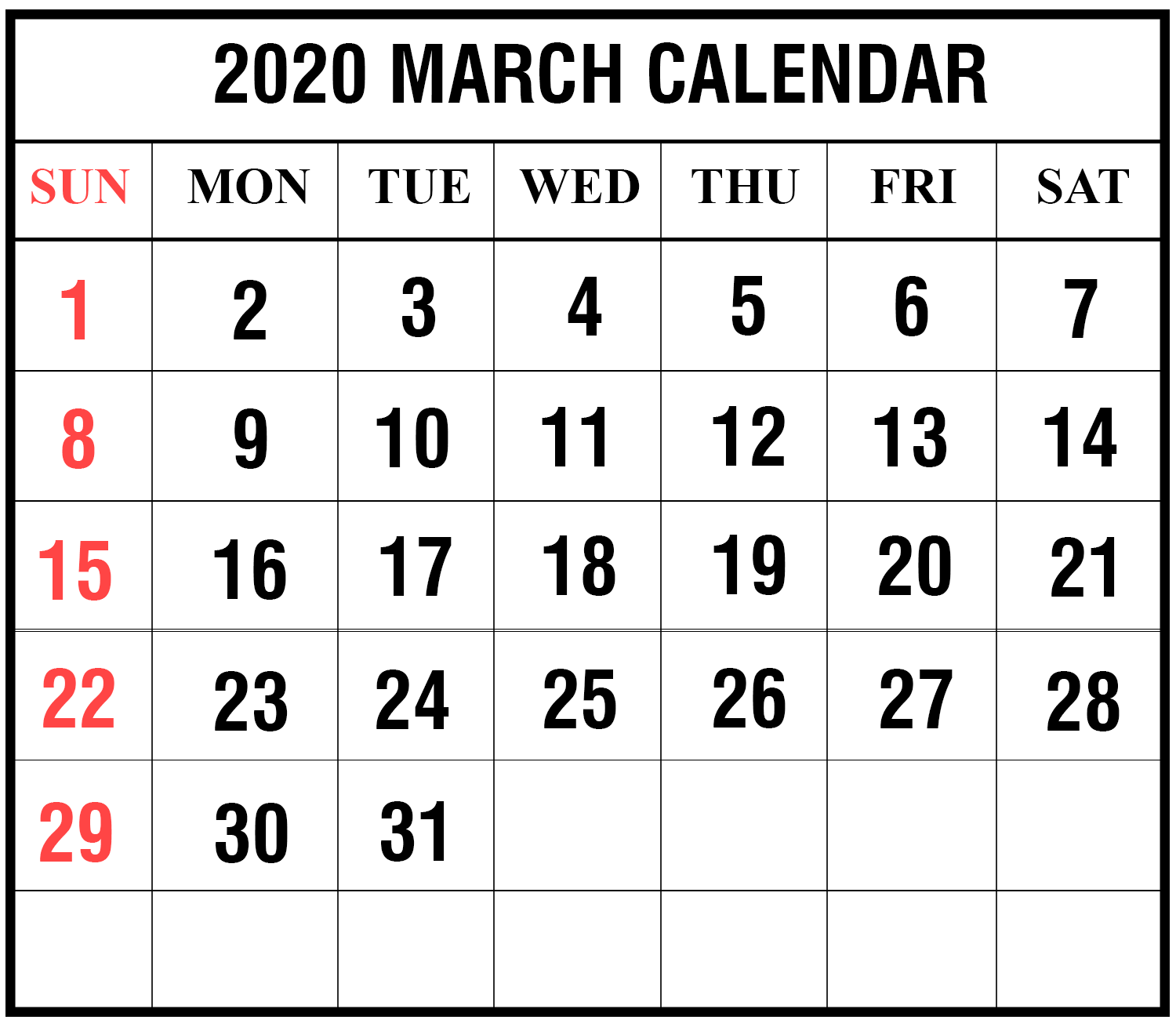 After  30  March  2020There are more new rules in Australia. It is to slow down COVID  -  19. These rules are as well as the rules in 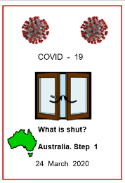 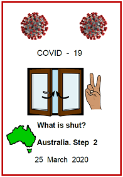 What is shut? Step  1.  AustraliaWhat is shut? Step  2.  AustraliaInformation for schools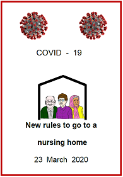 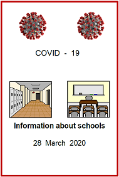 Nursing home rules.You must stay at home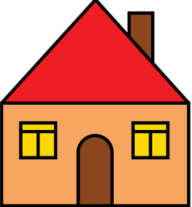 Only the people who live in your house 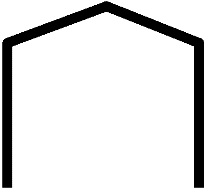 come in your house. Like 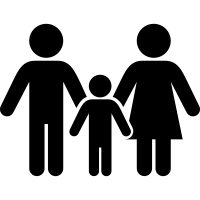 your family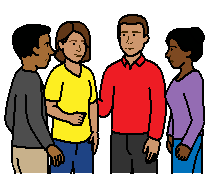 housemates. Do not do things with other people at home. Like 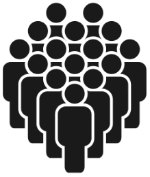 do not have a BBQ with all your family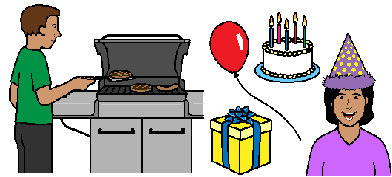 do not have a birthday partydo not have a house party.Only go out to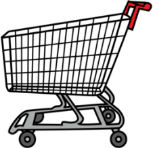 buy food 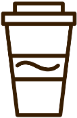 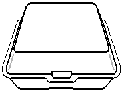 to pick up take awayor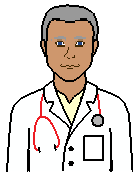 go to the doctor or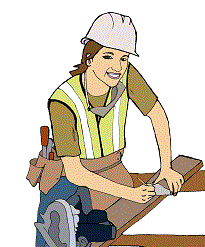 go to work. But only when you can not work from home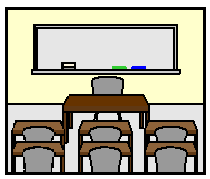 go to school. You can go for a walk or run. It must be 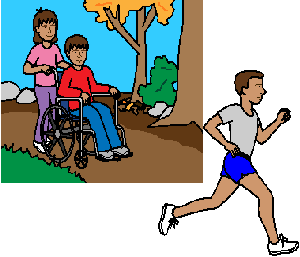 in your local areaby your selfor with only  1  more person.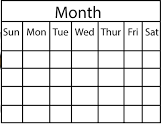 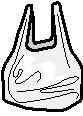 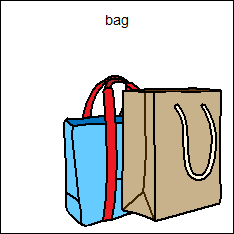 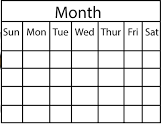 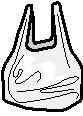 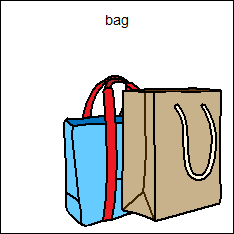 Do not go to the shops every day. No groups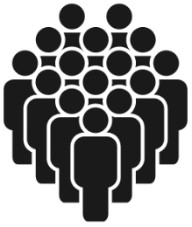 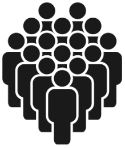 There must be no groups of people together.You go to the shops.You can be with all your family But Keep a space between youorYou can be with only  1  other person to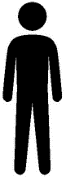 buy foodgo to the doctorgo for a walk or run.COVID19 may be very dangerous for some people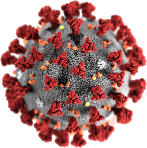 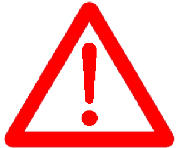 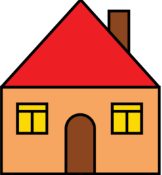 The government says these people must try to stay at home. There will be more help to get the things they need. Like Someone to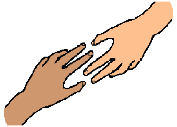 pick up your medicinepick up your shopping. Read the fact sheet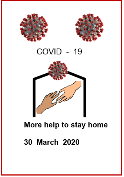 More help to stay home. For people over  70  years old 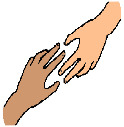 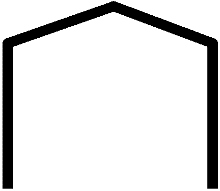 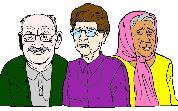 try to stay home most of the timeask for help to get things at the shop.For people over  60  years old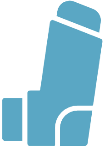 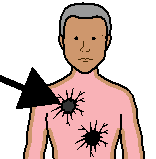 andyou also have an illness. Like cancerasthma Then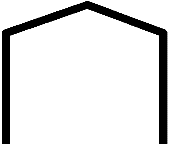 try to stay home most of the time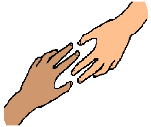 ask for help to get things at the shop.For Aboriginal and Torres Strait Islander people over  50  years old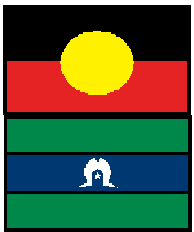 try to stay home most of the time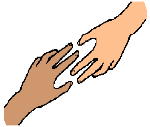 ask for help to get things at the shop.All these places are closed too.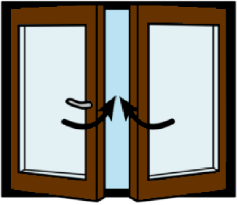 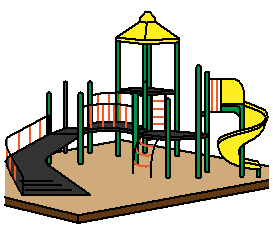 Outdoor childrens palygrounds.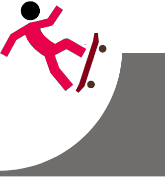 Skate parks.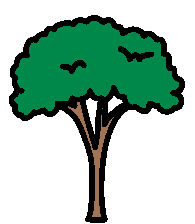 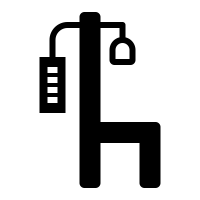 Outside gyms.Boot camps.  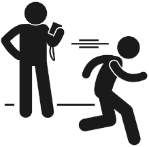 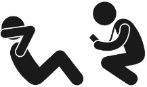 It must be only you and the trainer now. 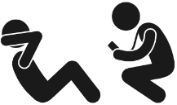 This is like personal training Weddings stay the same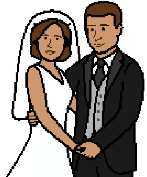 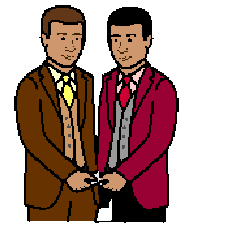 Only the  2  peopleandThe person who marries them.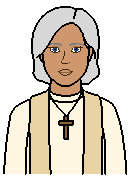 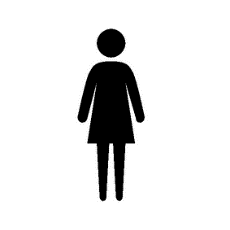 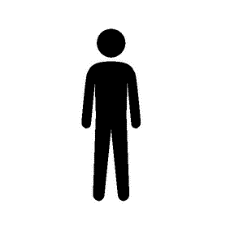 2  people to witness. 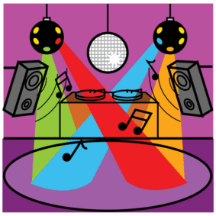 No party after the wedding.Funerals stay the same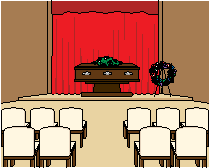 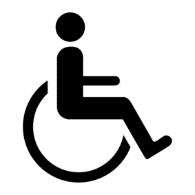 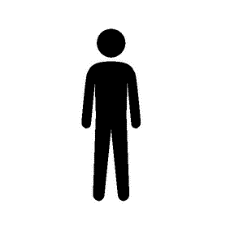 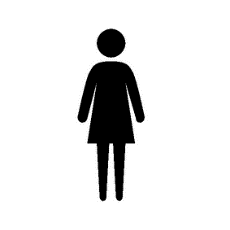 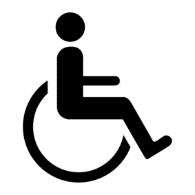 It must be less than  10  people.Remember to have space for everyone.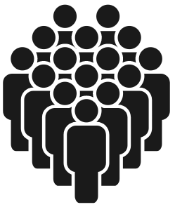 Do not meet in a group after the funeral.There will be more new rules. 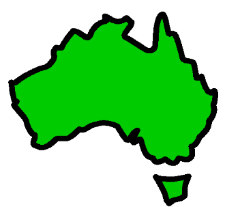 Each state may also have more rules.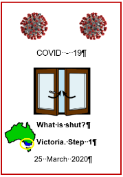 Read fact sheets for your state.More information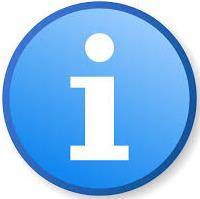 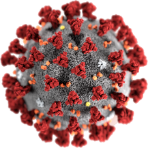 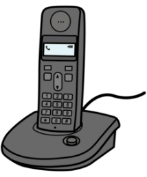 COVID  -  19 information. Call  1800  020  080.You can call at 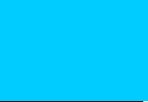 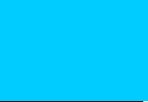 any time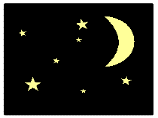 any day. Translations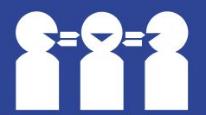 Call 131  450ImagesWe have used images from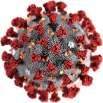 FreepikpsdMayer-Johnson 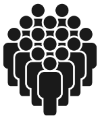 Picto-SelectorTheNounProject. This fact sheet is based on The Prime Ministers statement  29  March  2020 evening. https://www.pm.gov.au/media/press-conference-australian-parliament-house-act-13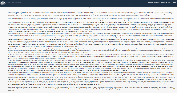 Access Easy English wrote the Easy English.  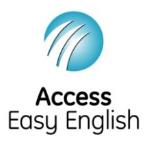 25  and  26  March  2020.